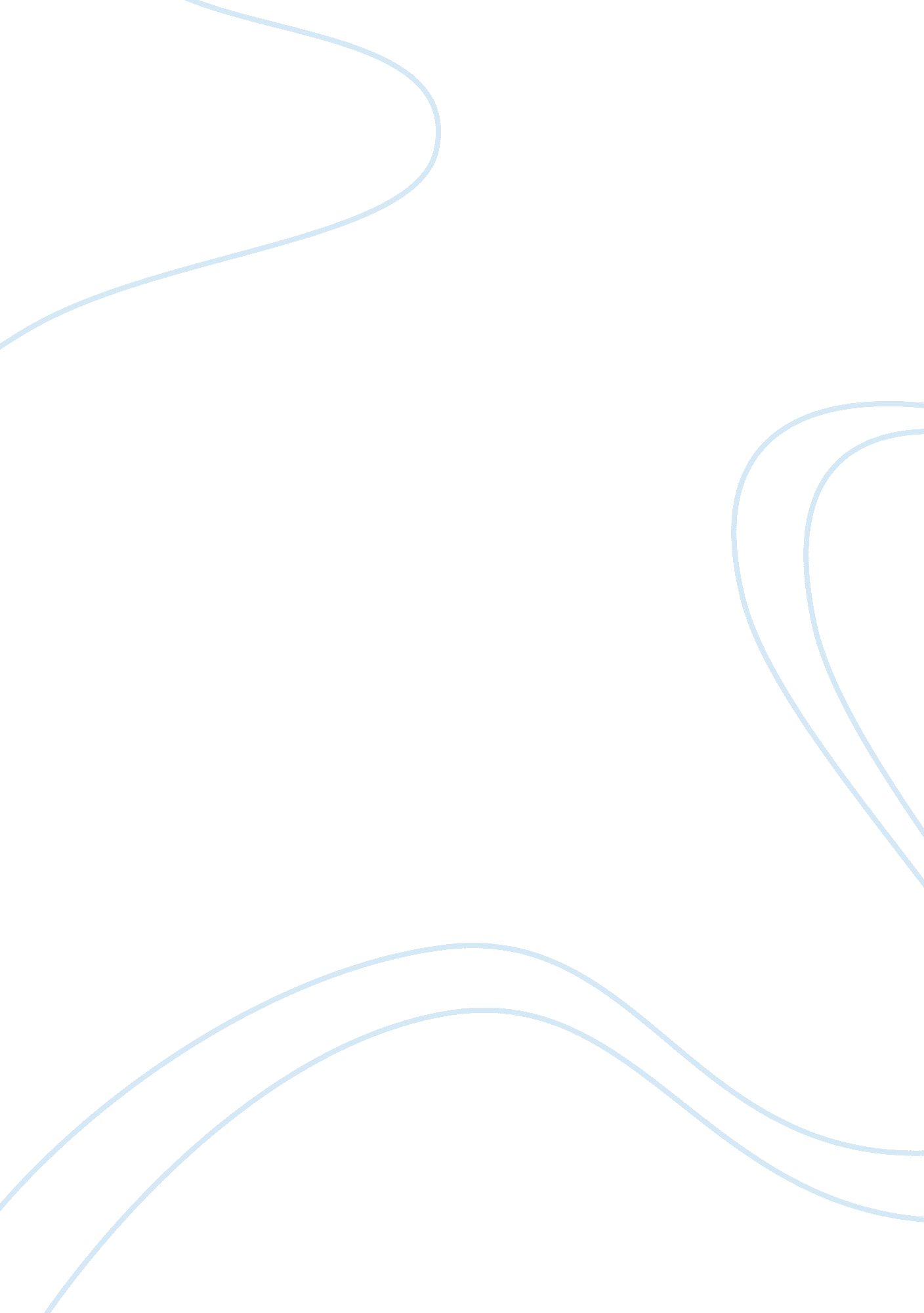 Transportation in bambui cameroonEngineering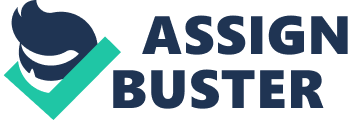 Transportation in Bambui Cameroon Planning and construction projects affect several interests and parties. However, the fundamental objective of such projects is to introduce positive values in the target area. Road construction in Bambui, Cameron aims at improving communication, transportation, and increasing the standard of living in the region (Neba, 2009). Nonetheless, various adverse effects that result from the same include displacement of people to pave a way for the construction. In a transport construction project, there are several stakeholders such as the government, the local community, the constructors, and the employees of the building company. 
Role 
Expectation 
The Government 
Financing the construction project 
To assess the quality of the road 
Reimburse the displaced households (Neba, 2009) 
Cooperation from the local community 
The road will meet the estimated quality 
A timely completion of the project 
The Local Community 
Provide manual labor to the construction firm 
Support the government by collaborating with its demands 
Support the construction firm by providing necessary information about the local culture and values to avoid conflict (Kiteh, 2011) 
Provide translation services where necessary 
To receive compensation from the government for construction land 
Obtain employment opportunities from the company (Olander, 2006) 
Have better roads for transportation of agricultural produce (Neba, 2009) 
Construction of better and durable roads 
Empowerment to sustain the project 
The Construction firm 
To build the road in regard to the required standards 
Complete the project within the given time and budget (Olander, 2006) 
To safeguard the welfares of the local by observing and respecting the local culture 
Support from the government 
Support from the local community (Olander, 2006) 
A timely completion of the road 
To stick with the resource and budget constraints 
Employees 
To provide the required skills and competence for the construction 
To abide by the company rules and regulation 
To avoid and report any instances of malpractices in order to improve performance (Olander, 2006) 
Fair compensation system 
State protection from exploitation 
Career growth and development 
Good working conditions (Neba, 2009) 
In the transport construction project, the client or the local community in Bambui, Cameroon needs better roads to facilitate communication and transportation of their agricultural produce. Specifically, since the area has favorable climate to support agriculture and participates in intensive farming practices, the current road network is a major hindrance to the transportation of these goods to the market. For this reason, the economic position of the community is weak, compared to other parts of the country (Kiteh, 2011). The local community looks forward to the completion of the project so that they can have an efficient transport and communication system that enhance the transportation of their farm produce as well as expose the region to external traders who come for the produce of the farms. 
References 
Kiteh, C. C. (2011). Stakeholders Participation: Myth or Reality? A Case study of Community Water Supply Management in Bambui-Tubah Village in Cameroon (Masters thesis, Uppsala University). 
Neba, N. E. (2009). NGO Input and Stakeholder Participation in Natural Resource Management: Example of North West Cameroon. International NGO Journal, 4 (3), 50-56. 
Olander, S. (2006). External Stakeholder Analysis in Construction Project Management (Doctoral dissertation, Lund University, Lund, Sweden). 